Célébrations eucharistiques du  14 mars au  19 MARS  2023mar.           14 mars12h00      Jean B. Ruest (1er anniv.) – Yolande Gervaismer.          15 mars 12h00       Jacques C. Barbeau – Son épouse Constancejeu.           16 mars  12h00	      En honneur de Paul Kennedy – Francine J.,Patti et Smilley ven           17 mars
12h00     Les âmes du purgatoire – Lynne Dupuissam.          18 mars16h00   	Rhéal Mayer – Son épouse et la famille		Gaëtan Lamothe – Rachelle Lamothe		Anne Venne – Berthe (Fournier) Gagnon	dim.          19 mars
10h00     Mario Diotte – Ses parents Daniel et Lise Diotte
          	    La paix en Ukraine – Lorraine Blais
	    Jacques Gagnon – Denise Tremblay Finances :   Rég.: .2434.00$ Vrac :99.55$  Total :2533.55$   Lampions :70.00$ Nécessiteux : 135.00$  Développement et Paix :240.00$   	MerciChemin de CroixVeuillez noter qu’après la messe du midi, il y aura le Chemin de Croix, tous les vendredis du carême. Les messes diffusées sur You tube : Lien pour les messes :https://www.youtube.com/@paroisseste-anne-des-pins1692/streamsLiturgie des enfants
La liturgie des enfants est offerte de nouveau durant la messe de dimanche.  Le programme est surtout pour les enfants de 4 à 10 ans. Nous demandons qu’un parent accompagne les enfants de moins de 4 ans.Chevaliers de Colomb :Il n’y aura pas de rencontre le 14 mars.  La prochaine rencontre des Chevaliers sera le 11 avril à 19h00 au sous-sol de Ste-Anne-des-Pins.Invitation aux VêpresUn groupe, composé de membres de plusieurs paroisses se rencontre fréquemmentles mardis soirs ici à Ste-Anne des Pins pour chanter les vêpres en français et en anglais.  Ceux et celles qui aimeraient se joindre au groupe des vêpres sont priés de contacter Michelle Desmarais au 705-523-7462Développement et PaixSeigneur Jésus!  Apprends-nous à être solidaires des joies, des espoirs, des tristesses et des angoisses de toutes les personnes, en particulier de celles qui sont appauvries par des systèmes socioéconomiques et politiques injustes.(Prières <Nourrir l’espoir>)Cette semaine, informons-nous sur la lutte menée par l’Association paysanned’Antioquia (Colombie) pour la sauvegarde des terres paysannes.Consulter : www.devp.org et le mini-magazine Nourrir l’espoir : Solidaires pour la terre, de Développement et Paix, en particulier les pages concernant le travail de l’Association paysanne d’Antioquia en Colombie. Invitation à la messe chrismale 2023Mgr Thomas Dowd invite cordialement tous les fidèles du Diocèse à la messe chrismale qui sera célébrée le mercredi, 29 mars à 19h00, à la paroisse Ste-Anne-des-Pins, Sudbury.  Lors de cette messe spéciale, Mgr Dowd bénira les huiles qui serviront aux sacrements de l’Église.  Les prêtres renouvelleront aussi leurs promesses sacerdotales.  Tous les fidèles du Diocèse sont invités à participer à cette importante célébration.Église diocésaine : (poste 10 et HD 610, le dim., mer. et le ven. à 11h)youtube :eglisediocesainessm 
12 mars Pourquoi parle-t-on de la synodalité :  Synode 2021-2023
2050 membres de l’équipe
19 mars Le processus synodal
2051      Membres de l’équipeJÉSUS, L’EAU VÉRITABLE POUR LE CROYANTNous avons tous et toutes un jour ou l’autre souffert de la soif, au cours d’une longue marche ou d’une épreuve sportive. Un peu d’eau, pour une personne perdue dans le désert, c’est la vie qui revient, c’est le cœur qui se remet à battre, c’est le sang qui circule à nouveau.L’Évangile du jour retient notre attention sur la manière employée par Jésus pour apaiser la soif de la samaritaine. Il la mène au-delà du besoin physique, jusqu’à celui de la soif pour l’eau de vie que donne Dieu lui-même. Lorsque la samaritaine se rend compte finalement que son interlocuteur, Jésus, est le Messie, elle découvre la véritable eau qui peut étancher sa soif. Elle part en informer immédiatement les gens de son village et les appelle pour qu’ils le rencontrent à leur tour. Ils confessent alors que « Jésus est le Sauveur du monde ». Nous serons parfaitement désaltérés lorsque nous rencontrerons effectivement Dieu car c’est de lui que nous avons soif. Saint Augustin dit : « Seigneur, tu nous a fait pour toi, et notre cœur sera toujours insatisfait tant qu’il ne reposera en toi ».  Paroisse-Ste-Anne-des-Pins
14rueBeech C.P. 39 Sudbury, ON P3E 4N3                                    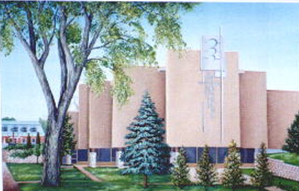              courriel: steannedespins@bellnet.ca site web:steannedespins.ca	               Tél: 705-674-1947			  Téléc: 705-675-2005Prêtre :Secrétaire :Concierge : Père Thierry Adjoumani Kouadio Claire Fournier Marcel DoréLes heures de bureau :  Lundi – Fermé, du Mardi au Vendredi 9h00-15h00Le 12 mars, 2023			            3E DIMANCHE DU CARÊME A
                                                 LA MEILLEURE EAU  Nous sommes toutes et tous habités par des soifs diverses.  Seule l’eau que nous offre Jésus peut pleinement et véritablement les apaiser.Les heures de bureau :  Lundi – Fermé, du Mardi au Vendredi 9h00-15h00Le 12 mars, 2023			            3E DIMANCHE DU CARÊME A
                                                 LA MEILLEURE EAU  Nous sommes toutes et tous habités par des soifs diverses.  Seule l’eau que nous offre Jésus peut pleinement et véritablement les apaiser.